LE PAYS MAUDIT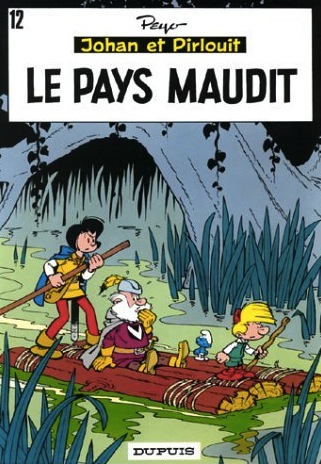 Commentaire : Etude d'un exemple de chaîne de Markov.Au Pays Maudit, la météo est assez simple : soit il fait beau (noté B), soit il pleut (noté P) ou soit il grêle (noté G).Le temps passe d'un état à un autre en respectant invariablement les règles suivantes :S’il fait beau un jour, il ne fera pas beau le lendemain et il y a autant de chances qu'il pleuve ou qu'il grêle.S’il pleut ou s’il grêle, il y a une chance sur deux qu’il fasse le même temps le lendemain et une chance sur quatre qu’il fasse beau le lendemain.1) S'il grêle aujourd’hui, quel temps fera-t-il demain ? Répondre en utilisant un arbre de probabilité.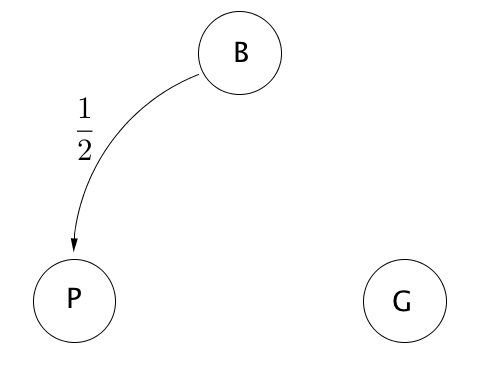 2) Compléter le graphe probabiliste ci-contre résumant la situation.3) On note ,  et  les probabilités respectives qu'au énième jour il fasse beau avec une probabilité , qu'il pleuve avec une probabilité  et qu'il grêle avec une probabilité .Construire un arbre de probabilité résumant les probabilités de transition du jour  au jour .4) a) On note  la matrice ligne des probabilités au jour .Déterminer la matrice de transition  telle que .    b) Vérifier que  puis donner une interprétation de ce résultat.    c) À l’aide d’un produit matriciel, prévoir le temps du surlendemain.5) a) À l'aide d'une calculatrice ou d'un logiciel, calculer les premières puissances de la matrice de transition et vérifier que ces puissances semblent converger vers la matrice limite :     b) En admettant ce résultat, en déduire le temps au Pays Maudit à longue échéance. Exercice inspiré d'un travail du Groupe Graphes de l'Irem de Strasbourg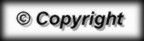 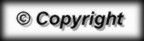 